Russian State University for the Humanities (RSUH)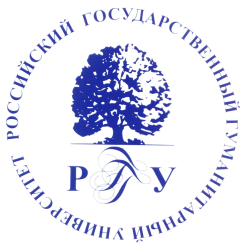 http://www.rsuh.ru/Working Group on Local Global Relations (WG 01) of ISA http://wg01.rggu.ru/Department of Political Sociology of RSUH Российский государственный гуманитарный университет (РГГУ)Рабочая группа «Локально-глобальные отношения» Международной социологической ассоциации Кафедра политической социологии РГГУПРОГРАММА Международной научной конференции «Общественное мнение и принятие политических решений на местном и глобальном уровнях: возможности и ограничения» 26 мая  2016 года10.00 – 10.30 - регистрация10.30-12.50  -   Пленарное заседание, ауд.228Доклады:Соловьев Александр Иванович, д.полит.н., проф., Заведующий кафедрой публичной политики МГУ, Публичный дискурс в механизмах принятия государственных решений
Фламиния  Сакка, д.полит.н., проф., Президент Школы политических наук Университета Тушии, Витербо, Италия,  Роль глобального гражданского общества в формировании  общественного мнения на глобальном и локальном уровнях Овчарова Ольга Геннадиевна, д.полит.н., проф. кафедры политической социологии РГГУ, Глобальные рейтинги: воздействие на общественное мнение (на примере рейтингов равноправия полов)Шелдон Г. Леви, профессор социальной психологии, Отдел психологии Wayne State University,  Детройт, США, Информационная необъективность и Третья Мировая война: трудности в мобилизации общественного мнения с целью влияния на государственную политикуЧернышов Алексей Геннадиевич, проф. кафедры "Государственное и муниципальное управление" Финансового университета при Правительстве РФ, доктор политических наук,  Общественное мнение и новая политическая реальность в условиях переформатирования глобального и локального социумаКристоф Островский, д.соц.н., проф., Проректор Пултусского университета, Польша,Пространство и время в измерении политических взглядов13.00-14.00 - Обед14.00  -  16.00  Секция 1.  Взаимодействие власти и общества на  глобальном и локальном уровнях, ауд. 228Презентация монографии  «Местное самоуправление: качество власти и качество жизни в малых и средних городах России»Великая Наталия Михайловна, д.полит.н.,  проф., Зав.кафедрой политической социологии РГГУ,  Реформа моделей местного самоуправления в контексте общественного мненияБелова Наталья Ильинична, к.соц.н., доцент кафедры прикладной социологии  РГГУ,   Состояние здравоохранения в оценках экспертов и населения в малых и средних городах России Голосеева Анна Анатольевна, к.и.н., доцент кафедры политической социологии РГГУ, Качество жизни в малых и средних городах России: статистические  данные и экспертные оценкиДоклады:Сурова Надежда Юрьевна , к.э.н.; Королев Михаил Федорович, к.ф.-м. н.; Косов Михаил Евгеньевич, к.э.н., НИИ «Институт социального проектирования»  Российского экономического университета им. Г.В.Плеханова, О социальном аспекте проектирования политических решений на территориальном уровне: рамки базовых направлений стратегий устойчивого развитияМинаков Денис Олегович, аспирант департамента политической науки НИУ ВШЭ,Проблема легитимации власти  и процесса принятия политических решений в  контексте «оспариваемого» государства.
Задорин Игорь Вениаминович, руководитель Исследовательской группы "ЦИРКОН";  Евстифеев Роман Владимирович, д. полит.н., проф., Владимирского филиала Российской академии народного хозяйства и государственной службы при Президенте РФ; Крупкин Павел Ливерьевич, к. физ.-мат. н., старший науч. сотр., руководитель Центра Изучения Современности, Лебедев Сергей Дмитриевич, к.с.н, доцент ФГАО ВО «Белгородский государственный национальный исследовательский университет»,
Локальная идентичность и солидаризация: кейсы г. Владимира, г. Смоленска, г. ЯрославляЛебедев Сергей Дмитриевич, к.с.н, доцент; Истомин Александр Георгиевич, ведущ. документовед Центра проф. карьеры Управления маркетинга обр. услуг; Гущина Валентина Владимировна, магистрант; ФГАО ВО «Белгородский государственный национальный исследовательский университет»,
Локальная идентичность и некоторые аспекты солидарности жителей г. Белгорода14.00 – 16.00 Секция 2   Проблемы конструирования общественного мнения на глобальном  и локальном уровнях,  ауд.273Модератор: Овчарова Ольга Геннадиевна, д.полит.н., проф. кафедры политической социологии РГГУДоклады:Вдовиченко Лариса Николаевна, д.соц.н., проф., Декан социологического факультета РГГУ, Общественное мнение как фактор политического дизайнаПлющ Александр Николаевич, к. псих. н., старш. науч. сотр. Института социальной и политической психологии НАПН Украины, г. Киев, Украина,Конструирование общественного мнения в контексте глобализацииГаврилов Александр Васильевич, аналитик, Всероссийский центр изучение общественного мнения (ВЦИОМ),Особенности отражения социально-экономической конъюнктуры в общественном сознанииГордеева Наталия Олеговна, к. соц. н., доцент  кафедры социологии Харьковского гуманитарно-экологического института (Украина),От виртуальной революции к гражданской войнеМоргунова Анна Борисовна,  аспирантка, департамент политической науки НИУ ВШЭ (г.Москва), MA in Political Science, Общественное мнение о мигрантах и миграции в РоссииАрсений Ребров,  аспирант кафедры социологии МГИМО МИД РФ,  Влияние дискурсивных интернет-технологий на динамику общественных движений*Получены статьи. Каржаубаев Серик Сеитович,  к.ю.н., зам. директора Института правосудия Академии государственного управления при Президенте Республики Казахстан,  Влияние общественного мнения и средств массовой информации в преодолении коррупции в КазахстанеМаликова Наиля Рамазановна, д.с.н., проф. МГУ им. М. В. Ломоносова,Востребованность общественного мнения россиян в политикеКозырев Геннадий Иванович, д.с.н., проф. кафедры политической социологии РГГУ, профессор кафедры социологии РХТУ им. Д.И. Менделеева,Общественное мнение в условиях сужения границ гражданского обществаУразалиева Гульшат Кулумжановна,  к. философ. наук, доцент кафедры ТИС СФ РГГУ,  Конструирование общественного мнения в социальной сети ФейсБук Ильдарханова Чулпан Ильдусовна, к.с.н., глав. научн. сотрудник, Центр семьи и демографии Академии наук Республики Татарстан, Ресурсы самостоятельной деятельности сельских сообществ по модернизации жизненной среды своего обитания